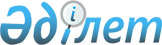 О внесении изменений в решение Бокейординского районного маслихата от 10 января 2020 года №35-1 "О бюджете Сайхинского сельского округа Бокейординского района на 2020-2022 годы"Решение Бокейординского районного маслихата Западно-Казахстанской области от 7 декабря 2020 года № 48-1. Зарегистрировано Департаментом юстиции Западно-Казахстанской области 8 декабря 2020 года № 6510
      В соответствии с Бюджетным кодексом Республики Казахстан от 4 декабря 2008 года, Законом Республики Казахстан от 23 января 2001 года "О местном государственном управлении и самоуправлении в Республике Казахстан" Бокейординский районный маслихат РЕШИЛ:
      1. Внести в решение Бокейординского районного маслихата от 10 января 2020 года №35-1 "О бюджете Сайхинского сельского округа Бокейординского района на 2020 - 2022 годы" (зарегистрированное в Реестре государственной регистрации нормативных правовых актов №5959, опубликованное 20 января 2020 года в Эталонном контрольном банке нормативных правовых актов Республики Казахстан) следующие изменения:
      пункт 1 изложить в следующей редакции:
      "1. Утвердить бюджет Сайхинского сельского округа на 2020-2022 годы согласно приложениям 1, 2 и 3 соответственно, в том числе на 2020 год в следующих объемах:
      1) доходы – 198 142 тысячи тенге:
      налоговые поступления – 6 752 тысячи тенге;
      неналоговые поступления – 111 тысяч тенге;
      поступления от продажи основного капитала - 0 тенге;
      поступления трансфертов – 191 279 тысяч тенге; 
      2) затраты – 203 649 тысяч тенге;
      3) чистое бюджетное кредитование – 0 тенге:
      бюджетные кредиты – 0 тенге;
      погашение бюджетных кредитов – 0 тенге;
      4) сальдо по операциям с финансовыми активами - 0 тенге:
      приобретение финансовых активов - 0 тенге;
      поступления от продажи финансовых активов государства - 0 тенге;
      5) дефицит (профицит) бюджета – - 5 507 тысяч тенге;
      6) финансирование дефицита (использование профицита) бюджета -  5 507 тысяч тенге:
      поступление займов – 0 тенге;
      погашение займов – 0 тенге;
      используемые остатки бюджетных средств – 5 507 тысяч тенге.";
      приложение 1 к указанному решению изложить в новой редакции согласно приложению к настоящему решению.
      2. Руководителю аппарата Бокейординского районного маслихата (А.Хайруллин) обеспечить государственную регистрацию данного решения в органах юстиции.
      3. Настоящее решение вводится в действие с 1 января 2020 года. Бюджет Сайхинского сельского округа на 2020 год
					© 2012. РГП на ПХВ «Институт законодательства и правовой информации Республики Казахстан» Министерства юстиции Республики Казахстан
				
      Председатель сессии Бокейординского
районного маслихата

Ж. Ашенов

      Секретарь маслихата

Е. Танатов
Приложение
к решению Бокейординского
районного маслихата
от 7 декабря 2020 года № 48-1Приложение 1
к решению Бокейординского
районного маслихата
от 10 января 2020 года № 35-1(тысяч тенге)
Категория
Категория
Категория
Категория
Категория
Сумма
Класс
Класс
Класс
Класс
Сумма
Подкласс
Подкласс
Подкласс
Сумма
Специфика
Специфика
Сумма
Наименование
Сумма
1
2
3
4
5
6
1) Доходы
198 142
1
Налоговые поступления
6 752
01
Подоходный налог 
2 513
2
Индивидуальный подоходный налог 
2 513
04
Налоги на собственность
4 239
1
Налоги на имущество
318
3
Земельный налог
518
4
Hалог на транспортные средства
3 403
2
Неналоговые поступления
111
01
Доходы от государственной собственности
111
5
Доходы от аренды имущества, находящегося в государственной собственности
111
3
Поступления от продажи основного капитала
0
4
Поступления трансфертов
191 279
02
Трансферты из вышестоящих органов государственного управления
191 279
3
Трансферты из районного (городов областного значения) бюджета
191 279
Функциональная группа
Функциональная группа
Функциональная группа
Функциональная группа
Функциональная группа
Сумма
Функциональная подгруппа
Функциональная подгруппа
Функциональная подгруппа
Функциональная подгруппа
Сумма
Администратор бюджетных программ
Администратор бюджетных программ
Администратор бюджетных программ
Сумма
Программа
Программа
Сумма
Наименование
Сумма
1
2
3
4
5
6
2) Затраты
203 649
01
Государственные услуги общего характера
49 204
1
Представительные, исполнительные и другие органы, выполняющие общие функции государственного управления
49 204
124
Аппарат акима города районного значения, села, поселка, сельского округа
49 204
001
Услуги по обеспечению деятельности акима города районного значения, села, поселка, сельского округа
49 204
04
Образование
98 145
1
Дошкольное воспитание и обучение
98 145
124
Аппарат акима города районного значения, села, поселка, сельского округа
98 145
004
Дошкольное воспитание и обучение и организация медицинского обслуживания в организациях дошкольного воспитания и обучения
98 145
05
Здравоохранение
0
9
Прочие услуги в области здравоохранения
0
124
Аппарат акима города районного значения, села, поселка, сельского округа
0
002
Организация в экстренных случаях доставки тяжелобольных людей до ближайшей организации здравоохранения, оказывающей врачебную помощь
0
07
Жилищно-коммунальное хозяйство
53 300
3
Благоустройство населенных пунктов
53 300
124
Аппарат акима города районного значения, села, поселка, сельского округа
53 300
008
Освещение улиц в населенных пунктах
9 978
009
Обеспечение санитарии населенных пунктов
4 096
011
Благоустройство и озеленение населенных пунктов
39 226
12
Транспорт и коммуникации
3 000
1
Автомобильный транспорт
3 000
124
Аппарат акима города районного значения, села, поселка, сельского округа
3 000 
013
Обеспечение функционирования автомобильных дорог в городах районного значения, селах, поселках, сельских округах
3 000
3) Чистое бюджетное кредитование
0
Бюджетные кредиты
0
Категория
Категория
Категория
Категория
Категория
Сумма
Класс
Класс
Класс
Класс
Сумма
Подкласс
Подкласс
Подкласс
Сумма
Специфика
Специфика
Сумма
Наименование
Сумма
5
Погашение бюджетных кредитов
0
01
Погашение бюджетных кредитов
0
1
Погашение бюджетных кредитов, выданных из государственного бюджета
0
Функциональная группа
Функциональная группа
Функциональная группа
Функциональная группа
Функциональная группа
Сумма
Функциональная подгруппа
Функциональная подгруппа
Функциональная подгруппа
Функциональная подгруппа
Сумма
Администратор бюджетных программ
Администратор бюджетных программ
Администратор бюджетных программ
Сумма
Программа
Программа
Сумма
Наименование
Сумма
4) Сальдо по операциям с финансовыми активами
0
Приобретение финансовых активов
0
Категория
Категория
Категория
Категория
Категория
Сумма
Класс
Класс
Класс
Класс
Сумма
Подкласс
Подкласс
Подкласс
Сумма
Специфика
Специфика
Сумма
Наименование
Сумма
6
Поступления от продажи финансовых активов государства
0
01
Поступления от продажи финансовых активов государства
0
1
Поступления от продажи финансовых активов внутри страны
0
5) Дефицит (профицит) бюджета
- 5 507
6) Финансирование дефицита (использование профицита) бюджета
5 507
Категория
Категория
Категория
Категория
Категория
Сумма
Класс
Класс
Класс
Класс
Сумма
Подкласс
Подкласс
Подкласс
Сумма
Специфика
Специфика
Сумма
Наименование
Сумма
7
Поступления займов
0
01
Внутренние государственные займы
0
2
Договоры займа
0
Функциональная группа
Функциональная группа
Функциональная группа
Функциональная группа
Функциональная группа
Сумма
Функциональная подгруппа
Функциональная подгруппа
Функциональная подгруппа
Функциональная подгруппа
Сумма
Администратор бюджетных программ
Администратор бюджетных программ
Администратор бюджетных программ
Сумма
Программа
Программа
Сумма
Наименование
Сумма
16
Погашение займов
0
Категория
Категория
Категория
Категория
Категория
Сумма
Класс
Класс
Класс
Класс
Сумма
Подкласс
Подкласс
Подкласс
Сумма
Специфика
Специфика
Сумма
Наименование
Сумма
8
Используемые остатки бюджетных средств
5 507